 CROSS FARM SCHOOL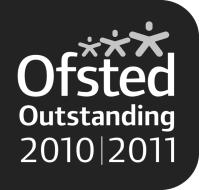 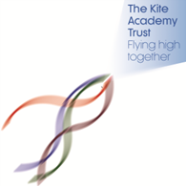 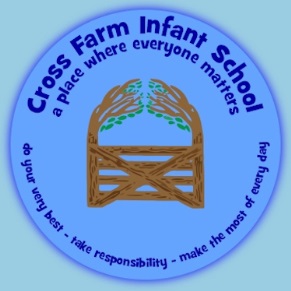 SPECIAL DIET REQUEST FORMSchool	……………………………………………………………………………..Child’s Name	……………………………………………………………………… Class: ……………………........ Please specify type of diet requested:Medical (e.g. Nut/Gluten Allergy)	………………………………………………………………………………..Religious (e.g. Halal, Hindu)	………………………………………………….......................................Ethical (e.g. vegetarian = eats no meat or fish) ……………………………………................................................ Please print specific details. Identify food that the child is / is not allowed to eat.DOES YOUR CHILD HAVE A SIGNIFICANT OR LIFE THREATENING FOOD ALLERGY?	  (PLEASE CIRCLE)	YES	NOSignature: …………………………………. Print Name: …………………………	Date: …………………………Parent	ParentSignature: …………………………………. Print Name: …………………………	Date: …………………………School Representative	School RepresentativeSignature: …………………………………. Print Name: …………………………Unit Caterer	Unit Caterer	Date ………………………….This form should be held with the child’s Care and Treatment Plan within the school office and a copy passed to the Surrey Commercial Services CatererTermly Review RecordThe following is required for medical diets only and should be copied by the school representative (who signs below) from the pupil’s Care and Treatment Plan. N.B. This is essential to avoid misinterpretation.The following is required for medical diets only and should be copied by the school representative (who signs below) from the pupil’s Care and Treatment Plan. N.B. This is essential to avoid misinterpretation.EMERGENCY PROCEDURES FOR USE OF A PRELOADED ADRENALIN INJECTIONWHERE IS THE PRELOADED ADRENALIN INJECTION LOCATED?ADMINISTERED BY WHOM?Details:  (school to complete)LOCAL ARRANGEMENTS FOR IDENTIFICATION OF CHILD AGREED AND EMERGENCY PROCEDURE IN PLACEDetails: (school to complete)Date of review meetingSignature of school representativeSignature of SCS CatererComments